南通产业技术研究院有限公司停车场收费管理系统竞争性磋商文件JSZRCG2020022601采购单位：南通市产业技术研究院有限公司代理机构：江苏中润工程建设咨询有限公司目   录第一部分  竞争性磋商邀请第二部分  磋商须知第三部分  项目需求第四部分  磋商程序和内容第五部分  合同签订与验收付款第六部分  质疑提出和处理第七部分  响应文件组成第一部分  竞争性磋商邀请江苏中润工程建设咨询有限公司（以下简称“采购代理机构”）受南通市产业技术研究院有限公司委托，对其所需的南通市产业技术研究院有限公司停车场收费管理系统实施竞争性磋商方式组织采购。现公告如下：一、项目名称及编号：项目名称：南通市产业技术研究院有限公司停车场收费管理系统采购文件编号：JSZRCG2020022601二、采购预算：本项目采购预算为12万元。最终报价超过采购预算的为无效报价。项目需求说明：项目需求说明详见第三章《项目需求》，请仔细研究。四、供应商资格要求（一）符合政府采购法第二十二条第一款规定的条件，并提供下列材料：1、法人或者其他组织的营业执照等证明文件，自然人的身份证明；2、上一年度的财务状况报告（成立不满一年不需提供）；3、依法缴纳税收和社会保障资金的相关材料；4、具备履行合同所必需的设备和专业技术能力的证明材料；5、参加政府采购活动前3年内在经营活动中没有重大违法记录的书面声明；（二）采购人其他要求:1、未处于被责令停业、投标资格被取消或者财产被接管、冻结和破产状态；2、没有因骗取中标或者严重违约以及因施工原因发生重大工程质量事故等问题，未被有关部门暂停投标资格并在暂停期内；3、磋商响应文件中没有失实或者弄虚作假；4、符合法律、法规规定的其他条件；5、本项目不接受联合体参与；不允许分包和转包。特别要求：新增设备需与原有系统对接，具体对接方案由成交供应商实施并承担相应费用；成交供应商负责办理停车场收费申报事项（费用由成交供应商承担）并办理停车场收费备案，达到使用要求。五、磋商公告媒体本项目磋商公告及采购文件在“南通市产业技术研究院有限公司网站公告公示栏”发布。六、磋商保证金本次采购收取磋商保证金2400元，网银转账方式。竞磋供应商在磋商现场递交本项目的磋商保证金后，方可递交纸质磋商响应文件。不递交本项目的磋商保证金，视为放弃磋商资格，将被判为无效磋商响应。保证金账户信息如下：保证金收款账户：江苏中润工程建设咨询有限公司南通分公司开户行：中国农业银行南通分行营业部帐  号：10707001040224564七、磋商文件下载、响应文件递交1、下载磋商文件：自本公告发布之日起可在本项目公告附件中下载磋商文件。2、提交响应文件：供应商在接受响应文件截止时间之前，向采购代理机构提交磋商响应文件。3、纸质响应文件接收截止及磋商开始时间、地点：时间：2019年3月2日14:00地点：南通市产业技术研究院有限公司3号楼311会议室八、本磋商项目联系事项采购代理机构方面：联系人，胡工，电话15950802710 邮箱279366603@qq.com；采购人方面：南通市产业技术研究院有限公司联系人：朱经理，电话：13962977898。对项目需求部分的询问、质疑请向采购人提出，询问、质疑由采购人负责答复。九、响应文件制作份数要求：详见磋商文件第七部分“响应文件组成”的具体要求。十、竞争性磋商程序简介供应商先对响应文件进行密封性检查，磋商小组审查响应供应商资格，符合资格的供应商接受磋商小组的各轮磋商。磋商结束后要求所有实质性响应的供应商在规定时间内提交最后报价（提交最后报价的供应商不得少于3家），磋商小组采用综合评分法对提交最后报价的供应商的响应文件和最后报价进行综合评分，响应文件满足磋商文件全部实质性要求且按评审因素的量化指标评审得分最高者，为成交供应商。第二部分  磋商须知一、本磋商文件由采购代理机构解释。1、供应商在网上下载磋商文件后，应仔细检查磋商文件的所有内容，如对政府采购活动事项有疑问的，应向采购人或采购代理机构以书面形式提出，否则视同供应商理解并接受本磋商文件所有内容，并由此引起的损失自负。供应商不得在磋商结束后针对磋商文件所有内容提出质疑事项。2、供应商应认真审阅磋商文件中所有的事项、格式、条款和规范要求等，如果供应商没有按照磋商文件要求提交响应文件，或者响应文件没有对磋商文件做出实质性响应，将被拒绝参与磋商。二、磋商文件的澄清、修改、答疑采购代理机构可以对已发出的磋商文件进行必要的澄清或者修改，澄清或者修改的内容作为磋商文件的组成部分。澄清或者修改的内容可能影响响应文件编制的，采购代理机构将在提交首次响应文件截止之日5日前，以网上公告书面形式通知所有接收磋商文件的供应商，不足5日的，应当顺延提交首次响应文件截止之日。供应商由于对磋商文件的任何推论和误解以及采购代理机构对有关问题的口头解释所造成的后果，均由供应商自负。三、响应文件的编写、份数和签署1、供应商按“第七部分 响应文件组成”要求编写响应文件，自编目录并连续标注页码，不得将内容拆开，并牢固装订成册。响应文件均需采用A4纸（图纸等除外），不允许使用活页夹、拉杆夹、文件夹、塑料方便式书脊（插入式或穿孔式）装订。响应文件不得行间插字、涂改、增删，如修补错漏处，须经响应文件签署人签字并加盖公章。2、响应文件正本须打印并由法定代表人或授权人签字并加盖单位印章。副本可复印，但须加盖单位印章。3、采购代理机构将拒绝接收未按照磋商文件要求密封的响应文件。四、响应文件的密封及标记1、商务技术文件应将正本、副本及图纸类等（如需提供图纸等其它资料的话）合并密封，统一装在一个密封袋或密封箱内（如有A3大小的图纸类，可单独密封）。2、响应报价表须单独密封，不得出现于其他磋商响应文件中。3、密封后应标明响应文件项目名称、项目编号、边缝处加盖单位骑缝章或骑缝签字，并注明于磋商前不得启封。五、报价准备1、供应商应根据自己的服务经营能力进行磋商报价。2、磋商结束后，供应商就所投项目的所有内容进行最后报价，少报无效。最后报价应包括完成本项目的全部费用(含一切必须的辅助材料费用)及相关服务费等。包括但不限于如人工、备件、易耗品耗材、专用工具费用及相关劳务支出等工作所发生的全部费用以及供应商企业利润、税金、招标代理费和政策性文件规定及合同包含的所有风险、责任，即响应本项目的各项应有费用。 3、最后报价将作为磋商小组评定成交供应商的组成依据。六、保证金退还未成交的供应商保证金在项目磋商活动完成后5个工作日内原额退还；成交供应商保证金在采购合同签订后5个工作日内原额退还。　　有下列情形之一的，保证金不予退还：　　（1）供应商在提交响应文件截止时间后撤回响应文件的；　　（2）供应商在响应文件中提供虚假材料的；　　（3）除因不可抗力或磋商文件认可的情形以外，成交供应商不与采购人签订合同的；　　（4）供应商与采购人、其他供应商或者采购代理机构恶意串通的；　　（5）磋商文件规定的其他情形。已提交响应文件的供应商，在提交最后报价之前，可以根据磋商情况退出磋商。采购代理机构应当退还退出磋商的供应商的保证金。七、相关费用1、供应商承担参与磋商可能发生的全部费用，采购代理机构在任何情况下均无义务和责任承担这些费用。2、招标代理费按计价格[2002]1980号文标准收取（本项目代理费2000元）；磋商费用按南通市财政局通财购（2018）18号文件执行，供应商须综合考虑在磋商响应报价内。招标代理费和磋商费用由成交供应商在领取成交通知书时支付给代理机构。磋商文件未列明，而竞磋供应商认为必需的费用也需列入报价。4、本项目收取磋商文件工本费300元/份，售后不退。八、付款方式【特别提醒】付款方式不接受负偏离及任何意图改变付款方式的意图表达，否则作无效磋商处理。1、付款方式：项目完成，经验收合格后凭有效发票扣除质保金后一次性支付款项。2、最终以双方签订的采购合同内确定的付款结算条款为准。第三部分 项目需求请供应商在磋商报名前和制作响应文件时仔细研究项目需求说明。供应商不能简单照搬照抄采购单位项目需求说明中的服务、商务要求，必须作实事求是的响应。如照搬照抄项目需求说明中的技术、商务要求的，成交后供应商在同采购人签订合同和履约环节中不得提出异议，一切后果和损失由成交供应商承担。如供应商提供的服务同采购人提出的项目需求说明中的技术、商务要求不同的，必须在《商务部分正负偏离表》和《技术部分正负偏离表》上明示，如不明示的视同完全响应。一、南通市产业技术研究院停车场收费管理系统，其主要需求为：其他1.工期：15日历天。具体从签订服务合同之日起算。2. 成交供应商需负责办理向政府相关部门提交申请（与施工同步进行）、停车场收费的审核、验收等工作，并保证停车管理系统按期正常运行，原则上一次性通过。附件：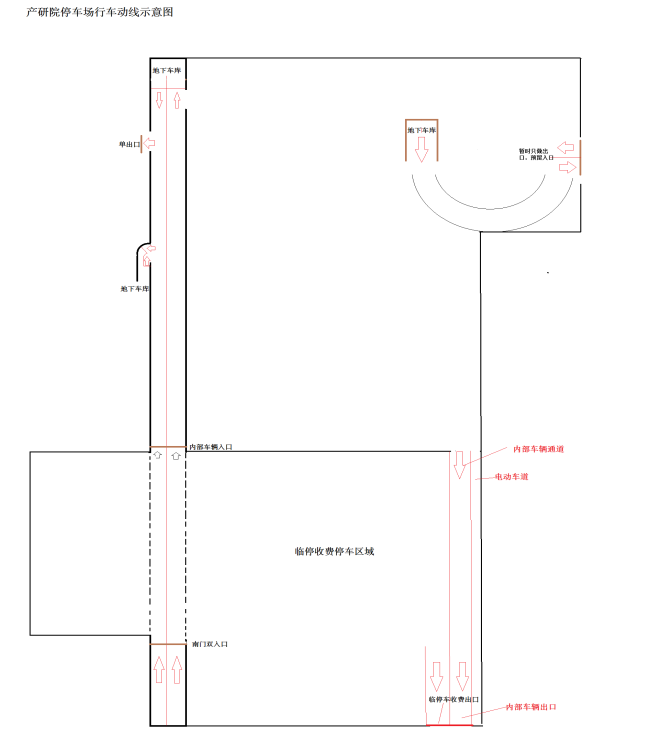 第四部分  评审程序和内容一、采购代理机构组织磋商活动1、成立竞争性磋商小组。竞争性磋商小组由采购人代表和评审专家共3人以上单数组成，其中评审专家人数不得少于竞争性磋商小组成员总数的2/3。采购人不得以评审专家身份参加本单位采购项目的评审。采购代理机构人员不得参加本机构代理的采购项目的评审。2、竞争性磋商小组的职责：评审专家应当遵守评审工作纪律，不得泄露评审情况和评审中获悉的商业秘密。磋商小组在评审过程中发现供应商有行贿、提供虚假材料或者串通等违法行为的，应当及时向财政部门报告。评审专家在评审过程中受到非法干涉的，应当及时向财政、监察等部门举报。磋商小组成员应当按照客观、公正、审慎的原则，根据磋商文件规定的评审程序、评审方法和评审标准进行独立评审。未实质性响应磋商文件的响应文件按无效响应处理，磋商小组应当告知提交响应文件的供应商。磋商文件内容违反国家有关强制性规定的，磋商小组应当停止评审并向采购人或者采购代理机构说明情况。3、竞争性磋商小组成员的义务：遵纪守法，客观、公正、廉洁地履行职责；根据采购文件的规定独立进行评审，对个人的评审意见承担法律责任；参与评审报告的起草；配合采购人、代理机构答复供应商提出的质疑；配合财政部门的投诉处理和监督检查工作。二、供应商的法定代表人或授权人须持身份证准时参加磋商。三、评审程序、内容1、磋商小组应当对响应文件进行评审，并根据磋商文件规定的程序、评定成交的标准等事项与实质性响应磋商文件要求的供应商进行磋商。未实质性响应磋商文件的响应文件按无效处理，磋商小组应当告知有关供应商。 磋商小组在对响应文件的有效性、完整性和响应程度进行审查时，可以要求供应商对响应文件中含义不明确、同类问题表述不一致或者有明显文字和计算错误的内容等作出必要的澄清、说明或者更正。供应商的澄清、说明或者更正不得超出响应文件的范围或者改变响应文件的实质性内容。磋商小组要求供应商澄清、说明或者更正响应文件应当以书面形式作出。供应商的澄清、说明或者更正应当由法定代表人或其授权代表签字或者加盖公章。由授权代表签字的，应当附法定代表人授权书。2、磋商小组所有成员应当给予所有参加磋商的供应商平等的磋商机会。3、在磋商过程中，磋商小组可以根据磋商文件和磋商情况实质性变动采购需求中的技术、服务要求以及合同草案条款，但不得变动磋商文件中的其他内容。实质性变动的内容，须经采购人代表确认。对磋商文件作出的实质性变动是磋商文件的有效组成部分，磋商小组应当及时以书面形式同时通知所有参加磋商的供应商。4、磋商文件能够详细列明采购标的的技术、服务要求的，磋商结束后，磋商小组应当要求所有实质性响应的供应商在规定时间内提交最后报价，提交最后报价的供应商不得少于3家。磋商文件不能详细列明采购标的技术、服务要求，需经磋商由供应商提供最终设计方案或解决方案的，磋商结束后，磋商小组应当按照少数服从多数的原则投票推荐3家以上供应商的设计方案或者解决方案，并要求其在规定时间内提交最后报价。5、最后报价是供应商响应文件的有效组成部分。6、已提交响应文件的供应商，在提交最后报价之前，可以根据磋商情况退出磋商。采购人、采购代理机构应当退还退出磋商的供应商的保证金。磋商时间由磋商小组掌握。四、评审方法-综合评分法经磋商确定最终采购需求和提交最后报价的供应商后，由磋商小组采用综合评分法对提交最后报价的供应商的响应文件和最后报价进行综合评分。综合评分法，是指响应文件满足磋商文件全部实质性要求且按评审因素的量化指标评审得分最高的供应商为成交候选供应商的评审方法。评审时，磋商小组各成员应当独立对每个有效响应的文件进行评价、打分，然后汇总每个供应商每项评分因素的得分。（一）审查响应文件的有效性、完整性、响应程度1、要求的保证金是否已提供；2、供应商资格是否符合;3、响应文件是否完整；4、响应文件是否恰当地签署；5、是否作出实质性响应（是否有实质性响应，只根据响应文件本身，而不寻求外部证据）；6、是否有计算错误。（二）误差纠正1、如果单价汇总金额与总价金额有出入，以单价金额计算结果为准；2、单价金额小数点有明显错位的，应以总价为准；3、正本与副本有矛盾的，以正本为准；4、若文件大写表示的数据与数字表示的有差别，以大写表示的数据为准。（三）出现下列情形之一的，作无效响应处理;1、未按照磋商文件规定要求装订、密封、签署、盖章的；2、不具备磋商文件中规定的资格要求的；3、响应报价超出预算的；4、不符合法律、法规和磋商文件中规定的其他实质性要求的。（四）出现下列情形之一的，磋商失败；1、符合条件的供应商或者对磋商文件作实质响应的供应商不足3家的；2、出现影响采购公正的违法违规行为的；3、供应商的最后报价均超过了采购预算，采购人不能支付的；4、因重大变故，采购任务取消的。除资格性检查认定错误、分值汇总计算错误、分项评分超出评分标准范围、客观分评分不一致、经磋商小组一致认定评分畸高、畸低的情形外，采购人、采购代理机构不以任何理由组织重新评审。采购人、采购代理机构发现磋商小组未按照磋商文件规定的评审标准进行评审的，重新开展采购活动。五、评审标准商务技术部分评审结束后，再开启最后报价计算分值。总分值为100分，加分和减分因素除外。（一）商务技术分：70分供应商得分为磋商小组3个成员的平均分。以下所设分值均为各条评分最大得分值，请磋商小组根据各条评分内容在设分值区间内酌情打分。(二）价格分：30分综合评分法中的价格分统一采用低价优先法计算，即满足磋商文件要求且最后报价最低的供应商的价格为磋商基准价，其价格分为满分。其他供应商的价格分统一按照下列公式计算：磋商报价得分=（磋商基准价/最后磋商报价）×价格权值×100磋商小组认为供应商的报价明显低于其他通过符合性审查供应商的报价，有可能影响服务质量或者不能诚信履约的，应当要求其在磋商现场合理的时间内提供书面说明，必要时提交相关证明材料；供应商不能证明其报价合理性的，磋商小组当将其作为无效磋商处理。六、变更为其他方式采购的情形提交响应文件截止时间时参加磋商的供应商不足3家的，及磋商中出现符合专业条件的供应商或对磋商文件作实质响应的供应商不足3家，除采购任务取消外，采购人报告主管部门审批，视情采取其他方式采购。磋商文件中对供应商资质、服务等要求，将作为其他方式采购的基本要求和依据。原已经参加磋商并符合要求的供应商，根据自愿原则，参加其他方式采购。七、出现下列情形之一的，竞争性磋商采购活动终止，发布项目终止公告并说明原因，重新开展采购活动：（一）因情况变化，不再符合规定的竞争性磋商采购方式适用情形的；（二）出现影响采购公正的违法、违规行为的；（三）在采购过程中符合要求的供应商或者报价未超过采购预算的供应商不足3家的。八、成交通知成交结果在南通市产业技术研究院有限公司网站公告，公告期限为1个工作日。《成交通知书》一经发出，采购人改变成交结果，或者成交供应商放弃成交的，各自承担相应的法律责任。《成交通知书》是采购合同的组成部分。第五部分  合同签订合同格式在南通公共资源交易平台“办事指南-下载专区-竞争性磋商资料”下载。一、成交供应商和采购人在接到《成交通知书》后30日内按照采购文件确定的事项签订政府采购合同。所签合同不得对采购文件作实质性修改。采购人不得向成交供应商提出不合理的要求作为签订合同的条件，不得与成交供应商私下订立背离采购文件实质性内容的协议。二、项目结束，经甲方及相关部门验收后，支付合同款项的97%，余款待质保到期、无质量问题，一次性支付尾款。质保期为3年。第六部分  质疑提出和处理格式请在南通公共资源交易平台“办事指南-下载专区-有关质疑资料”下载一、质疑的提出1、质疑人必须是直接参加本次磋商活动的当事人。2、领取磋商文件的供应商应根据第二部分“磋商须知”中第一点第1项的约定提出疑问；质疑提出的有效时限，见《中华人民共和国政府采购法实施条例》第五十三条。在磋商过程中，凡主持人或磋商小组明确提出须由供应商确认的事项，供应商当场无异议的，事后不得提出质疑。3、提出质疑时，必须坚持“谁主张，谁举证”、“实事求是”的原则，不能臆测。属于须由法定部门调查、侦查或先行作出相关认定的事项，质疑人应当依法申请具有法定职权的部门查清、认定，并将相关结果提供给采购人。采购人不具有法定调查、认定权限。4、对本次磋商有质疑的，实行实名制，不得进行虚假、恶意质疑。质疑人应在质疑有效期内以书面形式提出《质疑函》（格式请下载），《质疑函》内容应包括质疑事项、主要内容、事实依据、适应法规条款、佐证材料等。同时，质疑人应保证其提出的质疑内容及相关佐证材料的真实性及来源的合法性，并承担相应的法律责任。对不能提供相关佐证材料的、涉及商业秘密的、非书面形式的、非送达的、匿名的《质疑函》将不予受理。相关佐证材料要具备客观性、关联性、合法性，无法查实的（如宣传册、媒体报道、猜测、推理等）不能作为佐证材料。采购代理机构、采购单位不负责搜集相关佐证材料等工作。二、《质疑函》的受理和回复1、《质疑函》须由质疑人的法定代表人或参加本次磋商授权人送达采购单位和采购代理机构。2、对符合提出质疑要求的，采购单位和采购代理机构签收并出具《质疑受理通知书》。在处理过程中，发现需要质疑人进一步补充相关佐证材料的，请质疑人在规定的时间内提供，质疑回复时间相应顺延。质疑人不能按时提供相关佐证材料的，视同放弃质疑。3、对不符合提出质疑要求的，出具《质疑退回通知书》并提出相关补充材料要求，质疑人未在规定的时间内提供补充佐证材料的，视同放弃质疑。4、采购人、采购代理机构负责将质疑人提出的质疑相关材料提供给相关专家或磋商小组审核，并将审核意见回复质疑人。必要时，可向被质疑人转发《质疑函》及相关佐证材料。被质疑人应当在要求的时间日内，以书面形式作出说明，并提交相关证据。被质疑人在规定时间内，无正当理由未提交相关证据的，视同放弃说明权利，认可被质疑事项。5、因质疑情况复杂，组织论证或审查时间较长的，采购人、采购代理机构以书面形式通知质疑人，可适当延长质疑回复处理时间。三、质疑处理1、质疑成立的处理。采购人终止采购，并建议有关部门给相关当事人予以处理。2、质疑不成立的处理。1）质疑人书面《申请撤回质疑函》的，不作违约处理。2）质疑人在规定的时间内不配合进行质疑调查处理的，按自动撤回《质疑函》处理。3）质疑人不按《质疑函》格式就提出质疑的，作违约处理。4）质疑人虽提供了相关佐证材料，但不能证明其质疑成立的，采购人请质疑人补充相关佐证材料，仍不能证明其质疑成立的，作违约处理。采购人有权将其列入不良供应商名单。5）质疑人不能提供相关佐证材料的，采购人已指出，质疑人仍然坚持提出质疑的，作违约处理。6）对明显有违事实的、经相关专家或磋商小组认定无依据的、经其他供应商举证无依据的质疑，作违约处理，采购人有权将其列入不良供应商名单；同时，对其中每一项不成立的质疑给予质疑人1年内禁入由采购人组织的政府采购活动的违约处理，依次类推；视情在南通公共资源交易平台、省、国家级相关媒体予以披露。7）质疑人承担使用虚假材料或恶意方式质疑的法律责任。四、无佐证材料的举报作违约处理。供应商不得进行不提供相关佐证材料（含无法查实的如宣传册、媒体报道、猜测、推理等）向有关部门的举报，否则作违约处理。采购人有权取消其相应的会员供应商资格，同时对其在1至3年内禁入由采购人组织的政府采购活动的违约处理。五、投诉不成立的作违约处理。供应商进行质疑后，采购人回复质疑不成立，供应商仍进行投诉的，并最终投诉不成立的，作违约处理。采购人有权取消其相应的会员供应商资格，同时对其在1至3年内禁入由采购人组织的政府采购活动的违约处理。六、《质疑函》、《质疑回复函》，质疑、举报、投诉不成立的等相关情况，视情在南通公共资源交易平台、省、国家级等相关媒体予以披露。并建议相关政府采购机构对该供应商同步实施1至3年内禁入。第七部分  响应文件组成请在南通公共资源交易平台“办事指南-下载专区-竞争性磋商资料”下载响应文件由资格审查证明材料、价格响应文件、商务技术响应文件三部分组成。一、资格审查证明材料（一正两副，单独密封并牢固装订）：1、关于资格的声明函；2、法定代表人身份证明书（提供复印件并加盖公章）;3、 法定代表人授权委托书原件，磋商代表本人身份证复印件（原件随身备查）；4、供应商营业执照（提供复印件并加盖公章）；5、上一年度的财务状况报告（成立不满一年不需提供）；6、2019年7-12月份依法缴纳税收和社会保障资金的相关材料；7、具备履行合同所必需的设备和专业技术能力的书面声明；8、参加政府采购活动前3年内在经营活动中没有重大违法记录的书面声明；9、其它需要提交的资格审查证明材料。二、价格响应文件，一式三份（单独密封并牢固装订），不得出现在商务技术响应文件部分：1、报价总表；三、商务技术响应文件（不能出现报价；一正两副，单独密封并牢固装订）：1、磋商供应商情况一览表2、商务部分正负偏离表3、技术部分正负偏离表填制正负偏离表，完全响应的，请以空白表列示。不完全响应的，必须在偏离表中列示；列示不全的，视同故意隐瞒。4、服务响应方案。5、为方便磋商评审，请供应商按评审办法中所涉及的事项顺序进行编制，可以补充相关材料。6、磋商办法中未涉及的事项，供应商认为需要提交的其他资料。附件1价格标响应文件（一个密封包，含一正二副文件）1、磋商响应报价总表（开标一览表）项目名称：竞磋人：（盖章）             法定代表人或被委托受权人（签字）：日期：注：（1）本表为格式表，不得自行改动，必须提供，否则视为未实质性响应磋商采购文件。（2）说明：本项目最高限价12万元，各供应商的报价不得高于最高限价，超过该限价作无效磋商处理。（3）磋商报价包含采购文件所确定的南通市产业技术研究院停车场收费管理系统外包范围内的全部工作人员和内容的价格体现，是为完成采购文件规定的运营维护工作所涉及到的一切费用。包括但不限于如人工、备件、易耗品耗材、专用工具费用及相关劳务支出等工作所发生的全部费用以及供应商企业利润、税金、招标代理费和政策性文件规定及合同包含的所有风险、责任，即响应本项目的各项应有费用。 序号项目数量单位备注1道闸（延迟不高于1秒）6套东门一进一出2台；南门出口2台；隔离区2台2独立摄像头（含立柱）（防水）1套地下车库入口3显示屏（  防水，2大2小）4套两个地下车库入口（小），两个园区入口（大）4光纤、收发器2组南门新增出口/东门新增入口5交换机（千兆8口）3台新增道闸6减速带100米道闸口减速7隔离栏24米8地面标线、箭头500米9收费公示牌2套收费出入口提示10指示说明1批含缴费、进出口提示等动线提示（按审批要求和园区实际）11施工辅材（网线、电线等）1批12机柜2台无人收费出口安装电脑用13安全岛（3000*600*150）1个按审批要求和园区实际14安全岛（1000*600*150）2个按审批要求和园区实际15安全岛（600*600*150）3个按审批要求和园区实际16施工费1批含迁移五台道闸费用17收费系统1件含网络支付系统分项满分值评分内容技术参数35响应货物的技术参数完全符合采购要求的得25分；优于采购要求的，每项加2分，最多加10分低于采购要求的，作无效磋商响应处理。业绩20供应商自2017年1月1日以来（以合同签订时间为准）取得的合同金额7万元以上（含7万元）的类似道闸业绩，有一个得2分，最多得8分；取得的合同金额15万元以上（含15万元）的类似道闸业绩，有一个得3分，最多得12分。（提供合同及票复印件，原件备查，同一份合同不重复得分。）（本条款要求的业绩为磋商供应商业绩，如磋商供应商为代理商，其所投产品生厂厂家的业绩不作为打分依据）。生产供货及安装调试计划、措施5根据供应商生产供货、安装调试进度计划、保证措施，安装人员配备等情况进行综合评定，3分≤较好≤5分；1≤一般＜3分；未作说明的本项不得分。验收标准及方案5验收标准及方案的科学性合理性：①本项未作说明的，作无效磋商处理；②根据各供应商针对此项的描述，横向比较在0-5分内酌情给分。售后服务5根据各供应商针对售后服务承诺的描述，进行横向综合评定，2分＜较好≤5分；1分≤一般≤2分。序号项目数量单位单价金额备注1道闸6套东门一进一出2台；南门出口2台；隔离区2台2独立摄像头（含立柱）（防水）1套地下车库入口3显示屏（防水，2大2小）4套两个地下车库入口（小），两个园区入口（大）4光纤、收发器2组南门新增出口/东门新增入口5交换机（千兆8口）3台新增道闸6减速带100米道闸口减速7隔离栏24米8地面标线、箭头500米9收费公示牌2套收费出入口提示10指示说明1批含缴费、进出口提示等动线提示（按审批要求和园区实际）11施工辅材（网线、电线等）1批12机柜2台无人收费出口安装电脑用13安全岛（3000*600*150）1个按审批要求和园区实际14安全岛（1000*600*150）2个按审批要求和园区实际15安全岛（600*600*150）3个按审批要求和园区实际16施工费1批含迁移五台道闸费用17收费系统1件含网络支付系统18合计